แนวทางปฏิบัติตามประมวลจริยธรรมของข้าราชการพนักงานส่วนตำบล ลูกจ้างประจำและพนักงานจ้างประจำปี 2562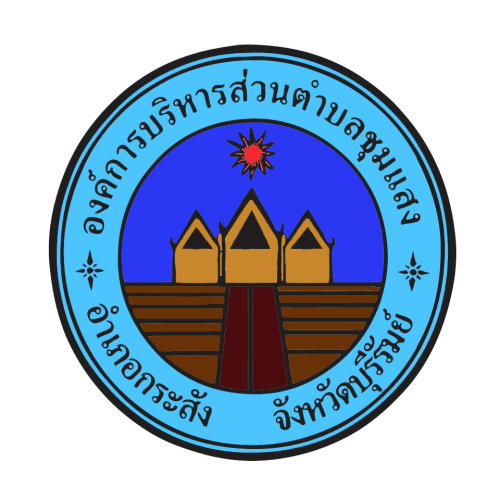 องค์การบริหารส่วนตำบลชุมแสงอำเภอกระสัง   จังหวัดบุรีรัมย์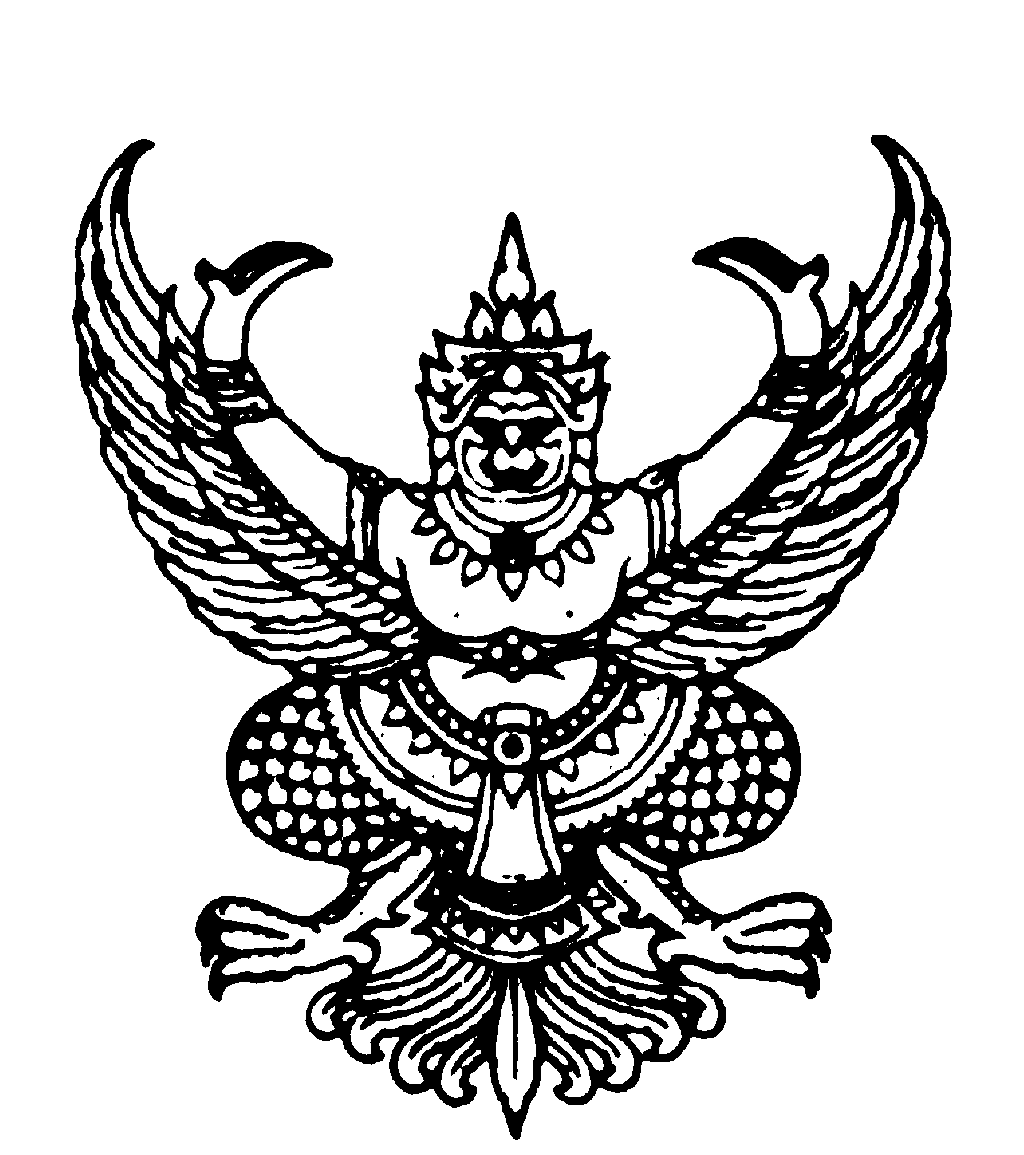 ประกาศ องค์การบริหารส่วนตำบลชุมแสง   เรื่อง ประมวลจริยธรรมของข้าราชการ พนักงานส่วนตำบล ลูกจ้างประจำและพนักงานจ้างขององค์การบริหารส่วนตำบลชุมแสง อำเภอกระสัง จังหวัดบุรีรัมย์_______________		ตามที่องค์การบริหารส่วนตำบลบุรีรัมย์  ได้ประกาศมาตรฐานทางคุณธรรมและจริยธรรมของข้าราชการ พนักงาน และลูกจ้างขององค์การบริหารส่วนตำบลบุรีรัมย์ ลงวันที่ 6 มกราคม 2562  ตามนัยมาตรา 77 แห่งรัฐธรรมนูญแห่งราชอาณาจักรไทย  พุทธศักราช 2550  ไปแล้ว  นั้น เนื่องจากรัฐธรรมนูญแห่งราชอาณาจักรไทย พุทธศักราช 2550  มาตรา 279  บัญญัติให้มีประมวลจริยธรรมเพื่อกำหนดมาตรฐานทางจริยธรรมของผู้ดำรงตำแหน่งทางการเมือง  ข้าราชการ หรือเจ้าหน้าที่ของรัฐแต่ละประเภท โดยให้มีกลไกและระบบในการบังคับใช้อย่างมีประสิทธิภาพ  รวมทั้งกำหนดขั้นตอนการลงโทษตามความร้ายแรงแห่งการกระทำ  ทั้งนี้  การฝ่าฝืน หรือไม่ปฏิบัติตามมาตรฐานทางจริยธรรมดังกล่าว  ให้ถือว่า เป็นการกระทำผิดทางวินัยเพื่อให้เป็นไปตามเจตนารมณ์ของรัฐธรรมนูญแห่งราชอาณาจักรไทย  พุทธศักราช 2550  มาตรา 279  องค์การบริหารส่วนตำบลสีสุก จึงให้ปรับปรุงประกาศมาตรฐานทางคุณธรรมและจริยธรรมที่อ้างถึง  และให้จัดทำเป็นประมวลจริยธรรมของข้าราชการองค์การบริหารส่วนตำบลชุมแสง  เพื่อเป็นเครื่องกำกับความประพฤติของข้าราชการในสังกัด  ตามประมวลจริยธรรมแนบท้ายนี้ทั้งนี้   ตั้งแต่บัดนี้เป็นต้นไปประกาศ ณ วันที่    6   เดือน  มกราคม   พ.ศ. 2562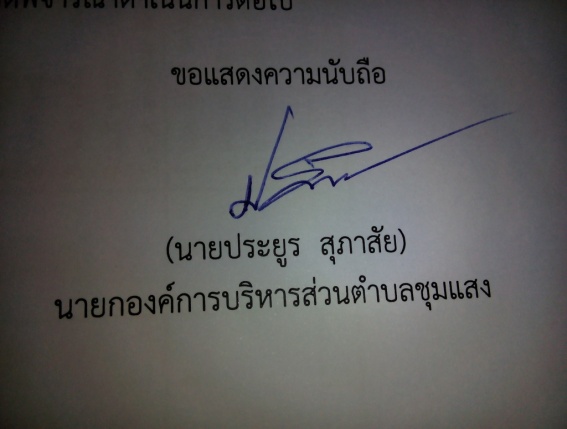  (นายประยูร  สุภาสัย)นายกองค์การบริหารส่วนตำบลชุมแสงแนวทางปฏิบัติตามประมวลจริยธรรมของข้าราชการพนักงานส่วนตำบล ลูกจ้างประจำและพนักงานจ้างองค์การบริหารส่วนตำบลชุมแสง อำเภอกระสัง จังหวัดบุรีรัมย์-2--3--4--5--6-         (นายประยูร  สุภาสัย)นายกองค์การบริหารส่วนตำบลชุมแสงประมวลจริยธรรมของข้าราชการอบต.แนวทางปฏิบัติ1. การยึดมั่นในระบอบประชาธิปไตยอันมีพระมหากษัตริย์เป็นประมุข1.1 ไม่แสดงการต่อต้านการปกครองระบอบประชาธิปไตยอันมีพระมหากษัตริย์เป็นประมุขหรือสนับสนุนให้นาการปกครองระบอบอื่นที่ไม่มีพระมหากษัตริย์ทรงเป็นประมุขมาใช้ในประเทศไทย1.2 จงรักภักดีต่อพระมหากษัตริย์และไม่ละเมิดองค์พระมหากษัตริย์พระราชินีและพระรัชทายาทไม่ว่าทางกายหรือทางวาจา2. การยึดมั่นในคุณธรรมและจริยธรรม2.1 ปฏิบัติตามประมวลจริยธรรมอย่างตรงไปตรงมาและไม่กระทาการเลี่ยงประมวลจริยธรรมนี้ในกรณีที่มีข้อสงสัยหรือมีผู้ทักท้วงว่าการกระทาดังกล่าวของพนักงานส่วนตำบลอาจขัดประมวลจริยธรรมพนักงานส่วนตำบลต้องหยุดการกระทำดังกล่าว2.2 ไม่ละเมิดหลักสำคัญทางศีลธรรมศาสนาและประเพณีในกรณีที่มีข้อขัดแย้งระหว่างประมวลจริยธรรมนี้กับหลักสำคัญทางศีลธรรมศาสนาหรือประเพณี2.3 หัวหน้าส่วนราชการและผู้บังคับบัญชาในส่วนราชการทุกระดับชั้นต้องปกครองผู้อยู่ใต้บังคับบัญชาด้วยความเที่ยงธรรมโดยไม่เห็นแก่ความสัมพันธ์หรือบุญคุณส่วนตัว2.4 หัวหน้าส่วนราชการและผู้บังคับบัญชาในส่วนราชการทุกระดับชั้นต้องสนับสนุนส่งเสริมและยกย่องผู้อยู่ใต้บังคับบัญชาที่มีความซื่อสัตย์มีผลงานดีเด่น2.5 ไม่กระทำการใดอันอาจนำความเสื่อมเสียและไม่ไว้วางใจให้เกิดแก่ส่วนราชการหรือราชการโดยรวม3. การมีจิตสานึกที่ดีซื่อสัตย์และรับผิดชอบ3.1 ปฏิบัติหน้าที่ด้วยความซื่อสัตย์สุจริตเที่ยงธรรมไม่มุ่งหวังและแสวงหาผลประโยชน์อันมิควรได้จากการปฏิบัติงาน3.2 ใช้ดุลยพินิจในการตัดสินใจด้วยความยุติธรรมตรงตามเจตนารมณ์ของกฎหมาย3.3 รับผิดชอบต่อผลการกระทำของตนเองอธิบายสิ่งที่ตนได้ปฏิบัติอย่างมีเหตุผลและถูกต้องชอบธรรมพร้อมยินดีแก้ไขข้อผิดพลาดที่เกิดขึ้น3.4 ควบคุมกำกับดูแลผู้ปฏิบัติงานในความรับผิดชอบของตนไม่ให้กระทำการหรือมีพฤติกรรมในทางมิชอบ3.5 ไม่นำผลงานของผู้อื่นมาเป็นของตนเอง3.6 อุทิศตนให้กับการปฏิบัติงานในหน้าที่ด้วยความรอบคอบระมัดระวังและเต็มกำลังความสามารถที่มีอยู่ประมวลจริยธรรมของข้าราชการอบต.แนวทางปฏิบัติ4. การยึดถือประโยชน์ของประเทศชาติเหนือกว่าผลประโยชน์ส่วนตนและไม่มีผลประโยชน์ทับซ้อน4.1 ไม่นำความสัมพันธ์ส่วนตัวที่มีต่อบุคคลอื่นไม่ว่าจะเป็นญาติพี่น้องพรรคพวกเพื่อนฝูงหรือผู้มีบุญคุณส่วนตัวมาประกอบการใช้ดุลยพินิจให้คุณหรือให้โทษแก่บุคคลนั้น4.2 ไม่ใช้เวลาราชการเงินทรัพย์สินบุคลากรบริการหรือสิ่งอานวยความสะดวกของทางราชการไปเพื่อประโยชน์ส่วนตัวของตนเองหรือผู้อื่นเว้นแต่ได้รับอนุญาตโดยชอบด้วยกฎหมาย4.3 ไม่กระทำการหรือดารงตำแหน่งหรือปฏิบัติการใดในฐานะส่วนตัวซึ่งก่อให้เกิดความเคลือบแคลงหรือสงสัยว่าจะขัดประโยชน์ส่วนรวมที่อยู่ในความรับผิดชอบของหน้าที่4.4 ในการปฏิบัติหน้าที่ที่รับผิดชอบในหน่วยงานโดยตรงหรือหน้าที่อื่นต้องยึดถือประโยชน์ของทางราชการเป็นหลัก4.5 ไม่เรียกรับหรือยอมให้ผู้อื่นเรียกด้วยรับหรือยอมรับซึ่งของตอบแทนของตนหรือของญาติของตนไม่ว่าก่อนหรือหลังดารงตำแหน่งหรือไม่เกี่ยวข้องกับการปฏิบัติหน้าที่แล้วก็ตาม4.6 ไม่ใช้ตำแหน่งหรือกระทำการที่เป็นคุณหรือเป็นโทษแก่บุคคลใดเพราะมีอคติ4.7 ไม่เสนอหรืออนุมัติโครงการการดำเนินการหรือการทำนิติกรรมหรือสัญญาด้วยตนเองหรือบุคคลอื่นได้ประโยชน์อันมิควรได้โดยชอบด้วยกฎหมาย5. การยืนหยัดทำในสิ่งที่ถูกต้องเป็นธรรมและถูกกฎหมาย5.1 ปฏิบัติตามประมวลจริยธรรมอย่างตรงไปตรงมาและไม่กระทำการเลี่ยงประมวลจริยธรรมนี้5.2 เมื่อรู้หรือพบเห็นการฝ่าฝืนประมวลจริยธรรมนี้พนักงานส่วนตำบลต้องมีหน้าที่รายงานการฝ่าฝืนดังกล่าวพร้อมหลักฐานพยานต่อหัวหน้าส่วนราชการ5.3 ต้องรายงานการดำรงตำแหน่งที่ได้รับค่าตอบแทนและไม่ได้รับค่าตอบแทนในนิติบุคคลซึ่งมิใช่ส่วนราชการรัฐวิสาหกิจองค์กรมหาชนราชการส่วนท้องถิ่นต่อหัวหน้าส่วนราชการในกรณีที่การดำรงตำแหน่งนั้นๆอาจขัดแย้งกับการปฏิบัติหน้าที่5.4 ในกรณีที่พนักงานส่วนตำบลเข้าร่วมประชุมและพบว่ามีการกระทำซึ่งมีลักษณะตามข้อ 5.2 หรือข้อนี้พนักงานส่วนท้องถิ่นมีหน้าที่ต้องคัดค้านการกระทำดังกล่าว5.5 ปฏิบัติหน้าที่ด้วยความรู้ความสามารถและทักษะในการดำเนินงานปฏิบัติหน้าที่โดยยึดมั่นในความถูกต้องเที่ยงธรรมถูกต้องตามหลักกฎหมายระเบียบปฏิบัติ5.6 ปฏิบัติหน้าที่โดยยึดมั่นในระบบคุณธรรมเพื่อประโยชน์สุขของประชาชนรวมทั้งละเว้นการแสวงหาตำแหน่งบำเหน็จความชอบและประโยชน์อื่นใดจากบุคคลอื่นโดยมิชอบ5.7 ตัดสินใจและกระทำการใดๆโดยยึดประโยชน์ส่วนรวมของประเทศชาติประชาชนมากกว่าประโยชน์ส่วนตน5.8 ประพฤติตนเป็นแบบอย่างที่ดีของผู้ใต้บังคับบัญชายึดมั่นความถูกต้องเที่ยงธรรมยึดถือผลประโยชน์ของชาติประมวลจริยธรรมของข้าราชการอบต.แนวทางปฏิบัติ6. การให้บริการแก่ประชาชนด้วยความรวดเร็วมีอัธยาศัยและไม่เลือกปฏิบัติ6.1 ปฏิบัติให้ลุล่วงโดยไม่หลีกเลี่ยงละเลยหรือละเว้นการใช้อำนาจเกินกว่าที่มีอยู่ตามกฎหมาย6.2 ปฏิบัติหน้าที่หรือดาเนินการอื่นโดยคำนึงศักดิ์ศรีความเป็นมนุษย์และสิทธิเสรีภาพของบุคคลไม่กระทำการให้กระทบสิทธิเสรีภาพของบุคคลอื่นก่อภาระหรือหน้าที่ให้บุคคลโดยไม่มีอำนาจตามกฎหมาย6.3 ให้บริการและอำนวยความสะดวกแก่ประชาชนโดยมีอัธยาศัยที่ดีปราศจากอคติและไม่เลือกปฏิบัติต่อบุคคลผู้มาติดต่อโดยไม่เป็นธรรมในเรื่องถิ่นกำเนิดเชื้อชาติภาษาเพศอายุความพิการสภาพกายหรือสุขภาพสถานะของบุคคลฐานะทางเศรษฐกิจและสังคมความเชื่อทางศาสนาการศึกษาอบรมหรือความคิดเห็นทางการเมืองอันไม่ขัดต่อรัฐธรรมนูญเว้นแต่การดาเนินการตามมาตราที่รัฐกำหนดเพื่อขจัดอุปสรรคหรือส่งเสริมให้บุคคลสามารถใช้สิทธิและเสรีภาพได้เช่นเดียวกับบุคคลอื่นหรือเป็นการเลือกปฏิบัติที่มีเหตุผลเป็นธรรมและเป็นที่ยอมรับกันทั่วไป6.4 ละเว้นการให้สัมภาษณ์การอภิปรายการแสดงปาฐกถาการบรรยายหรือการวิพากษ์วิจารณ์อันกระทบต่อความเป็นกลางทางการเมืองเว้นแต่เป็นการแสดงความคิดเห็นทางวิชาการตามหลักวิชา6.5 ไม่เอื้อประโยชน์เป็นพิเศษให้แก่ญาติพี่น้องพรรคพวกเพื่อนฝูงหรือผู้มีบุญคุณและต้องปฏิบัติหน้าที่ด้วยความเที่ยงธรรมไม่เห็นแก่หน้าผู้ใด6.6 ไม่ลอกหรือนำผลงานของผู้อื่นมาใช้เป็นของตนเองโดยมิได้ระบุแหล่งที่มา6.7 ให้บริการด้วยความกระตือรือร้นเอาใจใส่และให้เกียรติผู้รับบริการ6.8 สอดส่องดูแลและให้บริการแก่ผู้รับบริการด้วยความสะดวกรวดเร็วเสมอภาคยุติธรรมและมีอัธยาศัยไมตรี6.9 ให้บริการด้วยภาษาถ้อยคำสุภาพชัดเจนเข้าใจง่ายหลีกเลี่ยงการใช้โทรศัพท์เทคนิคหรือถ้อยคำภาษากฎหมายที่ผู้รับบริการไม่เข้าใจ6.10 การปฏิบัติด้วยความถูกต้องรอบคอบรวดเร็วระมัดระวังไม่ให้เสื่อมเสียหรือกระทบสิทธิของบุคคลอื่น6.11 เปิดช่องทางการรับฟังความคิดเห็นของประชาชนผู้มีส่วนได้ส่วนเสียในสถานที่ให้บริการและนำสข้อมูลดังกล่าวมาใช้ในการแก้ไขปัญหาปรับปรุงพัฒนาหน่วยงานและการให้บริการประชาชน7. การให้ข้อมูลข่าวสารแก่ประชาชนอย่างครบถ้วนถูกต้องและไม่บิดเบือนข้อเท็จจริง7.1 ไม่ใช้ข้อมูลที่ได้จากการดำเนินงานไปเพื่อการอื่นอันมิใช้การการปฏิบัติหน้าที่โดยเฉพาะอย่างยิ่งเพื่อเอื้อประโยชน์ต่อตนเองหรือบุคคลอื่น7.2 ชี้แจงแสดงเหตุผลที่แท้จริงอย่างครบถ้วนในกรณีที่กระทำการอันกระทบต่อสิทธิและเสรีภาพบุคคลอื่นไม่อนุญาตหรือไม่อนุมัติตามคำขอของบุคคลหรือเมื่อบุคคลร้องขอตามกฎหมายเว้นแต่การอันคณะกรรมการวิธีปฏิบัติราชการทางปกครองได้กำหนดยกเว้นไว้ทั้งนี้จะต้องดำเนินการภายในสิบห้าวันทำการนับแต่กระทำการดังกล่าวหรือได้รับการร้องขอ7.3 เปิดเผยหลักเกณฑ์ขั้นตอนวิธีปฏิบัติงานให้ผู้รับบริการได้รับทราบรวมถึงให้ข้อมูลข่าวสารแก่ผู้มาร้องขอตามกรอบของระเบียบกฎหมาย7.4 ใช้ข้อมูลข่าวสารของทางราชการในทางที่เป็นประโยชน์ถูกต้องด้วยความระมัดระวังไม่เปิดเผยข้อมูลข่าวสารที่เป็นความลับของทางราชการ7.5ปกปิดข้อมูลส่วนบุคคลอันไม่ควรเปิดเผยที่อยู่ในความรับผิดชอบของหน่วยงานประมวลจริยธรรมของข้าราชการอบต.แนวทางปฏิบัติ8. การมุ่งผลสัมฤทธิ์ของงานรักษามาตรฐานมีคุณภาพโปร่งใสและตรวจสอบได้8.1 ปฏิบัติงานโดยมุ่งประสิทธิภาพและประสิทธิผลของงานให้เกิดผลดีที่สุดจนเต็มกำลังความสามารถ8.2 ใช้งบประมาณทรัพย์สินสิทธิและประโยชน์ที่ทางราชการจัดให้ด้วยความประหยัดคุ้มค่าไม่ฟุ่มเฟือย8.3 ใช้ความรู้ความสามารถความระมัดระวังในการปฏิบัติหน้าที่ตามคุณภาพและมาตรฐานวิชาชีพโดยเคร่งครัด8.4 อุทิศตนให้กับการปฏิบัติงานในหน้าที่ด้วยความรอบคอบระมัดระวังและเต็มกำลังความสามารถที่มีอยู่ในกรณีที่ต้องไปปฏิบัติงานอื่นของรัฐด้วยจะต้องไม่ทำให้งานในหน้าที่เสียหาย8.5 ละเว้นจากการกระทำทั้งปวงที่ก่อให้เกิดความเสียหายต่อตำแหน่งหน้าที่ของตนหรือของพนักงานส่วนตำบลอื่นไม่ก้าวก่ายหรือแทรกแซงการปฏิบัติหน้าที่ของพนักงานส่วนตำบลอื่นโดยมิชอบ8.6 ใช้ดุลยพินิจและตัดสินใจการปฏิบัติหน้าที่ด้วยความรู้ความสามารถเยี่ยงที่ปฏิบัติในวิชาชีพตรงไปตรงมาปราศจากอคติส่วนตัวตามข้อมูลพยานหลักฐานและความเหมาะสมของแต่ละกรณี8.7 เมื่อเกิดความผิดพลาดขึ้นจากการปฏิบัติหน้าที่ต้องรีบแก้ไขให้ถูกต้องและแจ้งให้หัวหน้าส่วนราชการทราบโดยพลัน8.8 ไม่ขัดขวางการตรวจสอบของหน่วยงานที่มีหน้าที่ตรวจสอบตามกฎหมายหรือประชาชนต้องให้ความร่วมมือกับหน่วยงานทีมีหน้าที่ตรวจสอบโดยใช้ข้อมูลที่เป็นจริงและครบถ้วนเมื่อได้รับคำร้องขอในการตรวจสอบ8.9 ไม่สั่งราชการด้วยวาจาในเรื่องที่อาจก่อให้เกิดความเสียหายแก่ราชการในกรณีที่สั่งราชการด้วยวาจาในเรื่องดังกล่าวให้ผู้ใต้บังคับบัญชาบันทึกเรื่องลายลักษณ์อักษรตามคำสั่งเพื่อให้ผู้สั่งพิจารณาสั่งการต่อไป8.10 ปฏิบัติงานด้วยความเอาใจใส่มานะพยายามมุ่งมั่นและปฏิบัติหน้าที่เสร็จสมบูรณ์ภายในเวลาที่กำหนดงานในความรับผิดชอบให้บรรลุผลลำเร็จตามเป้าหมายภายในเวลาได้ผลลัพธ์ตามเป้าหมายคุ้มค่าด้วยวิธีการที่ถูกต้องที่กำหนดโดยวิธีการกระบวนการถูกต้องชอบธรรมเกิดประโยชน์สูงสุดต่อประเทศชาติประชาชน8.11 ปฏิบัติงานอย่างมืออาชีพโดยใช้ทักษะความรู้ความสามารถและหน่วยงานโดยใช้ทรัพยากรอย่างประหยัดและอย่างเต็มที่ด้วยความถูกต้องรอบคอบระมัดระวังเพื่อรักษาผลประโยชน์ส่วนรวมอย่างเต็มความสามารถ8.12 พัฒนาตนเองให้เป็นผู้มีความรอบรู้และมีความรู้ความสามารถทักษะในการปฏิบัติงานในหน้าที่8.13 พัฒนาระบบการทางานให้ได้ผลงานที่ดีมีคุณภาพประสิทธิภาพประสิทธิผลและเป็นแบบอย่างได้8.14 จัดระบบการจัดเก็บเอกสารข้อมูลรวมทั้งสถานที่ให้เป็นระเบียบเอื้ออานวยต่อการทำงานให้สำเร็จตามเป้าหมาย8.15 ดูแลรักษาและใช้ทรัพย์สินของทางราชการอย่างประหยัดคุ้มค่าเหมาะสมด้วยความระมัดระวังมิให้เสียหายหรือสิ้นเปลืองเสมือนเป็นทรัพย์สินของตนเองประมวลจริยธรรมของข้าราชการอบต.แนวทางปฏิบัติ9. การยึดมั่นในหลักจรรยาวิชาชีพขององค์กร9.1 จงรักภักดีต่อชาติศาสนาพระมหากษัตริย์9.2 เป็นแบบอย่างที่ดีในการรักษาไว้และปฏิบัติตามรัฐธรรมนูญแห่งราชอาณาจักรไทยทุกประการไม่ละเมิดรัฐธรรมนูญกฎหมายกฎข้อบังคับหรือมติคณะรัฐมนตรีที่ชอบด้วยกฎหมายในกรณีที่มีข้อสงสัยหรือมีข้อทักท้วงว่าการกระทาไม่ชอบด้วยรัฐธรรมนูญกฎหมายกฎข้อบังคับหรือมติคณะรัฐมนตรีที่ชอบด้วยกฎหมายพนักงานส่วนตำบลต้องแจ้งให้หัวหน้าส่วนราชการและคณะกรรมการจริยธรรมพิจารณาและจะดำเนินการต่อได้ต่อเมื่อได้ข้อยุติจากหน่วยงานที่มีอำนาจหน้าที่แล้ว9.3 เป็นแบบอย่างที่ดีในการพลเมืองดีเคารพและปฏิบัติตามกฎหมายอย่างเคร่งครัด9.4 ไม่ประพฤติตนอันอาจก่อให้เกิดความสูญเสียต่อเกียรติภูมิของตำแหน่งหน้าที่-รักศักดิ์ศรีของตนเองโดยประพฤติตนให้เหมาะสมกับการเป็นพนักงานส่วนตำบลที่ดีอยู่ในระเบียบวินัยกฎหมายและเป็นผู้มีคุณธรรมที่ดี9.5 ปฏิบัติหน้าที่อย่างเต็มกาลังความสามารถด้วยความเสียสละทุ่มเทสติปัญญาความรู้ความสามารถให้บรรลุผลลำเร็จและมีประสิทธิภาพตามภาระหน้าที่ที่ได้รับมอบหมายเพื่อให้เกิดประโยชน์สูงสุดแก่ประเทศชาติและประชาชน9.6 มุ่งแก้ปัญหาความเดือดร้อนของประชาชนด้วยความเป็นธรรมรวดเร็วและมุ่งเสริมสร้างความเข้าใจอันดีระหว่างหน่วยงานและประชาชน9.7 ปฏิบัติหน้าที่ด้วยความสุภาพเรียบร้อยมีอัธยาศัย9.8 รักษาความลับที่ได้จากการปฏิบัติหน้าที่การเปิดเผยข้อมูลที่เป็นความลับโดยพนักงานส่วนตำบล/พนักงานจะกระทำได้ต่อเมื่อมีอำนาจหน้าที่และได้รับอนุญาตจากผู้บังคับบัญชาหรือเป็นไปตามกฎหมายกำหนดเท่านั้น9.9 รักษาและเสริมสร้างความสามัคคีระหว่างผู้ร่วมงานพร้อมกับให้ความช่วยเหลือเกื้อกูลซึ่งกันและกันในทางที่ชอบ-เคารพต่อความเชื่อและค่านิยมของบุคคลหรือเพื่อนร่วมงาน-ยอมรับความคิดเห็นที่แตกต่างและบริหารจัดการความขัดแย้งอย่างมีเหตุผล-ประสานงานกับทุกฝ่ายที่เกี่ยวข้องด้วยการรักษาสัมพันธภาพในการปฏิบัติงาน9.10 ไม่ใช้สถานะหรือตำแหน่งไปแสวงหาประโยชน์ที่มิควรได้สำหรับตนเองหรือผู้อื่น9.11 ประพฤติตนให้สามารถทำงานร่วมกับผู้อื่นด้วยความสุภาพมีน้ำใจมีมนุษย์สัมพันธ์อันดีต้องไม่ปิดบังข้อมูลที่จำเป็นในการปฏิบัติงานของเพื่อนร่วมงานและไม่นำผลงานของผู้อื่นมาแอบอ้างเป็นผลงานของตนประมวลจริยธรรมของข้าราชการอบต.แนวทางปฏิบัติ10. การสร้างจิตสำนึกให้ประชาชนในท้องถิ่นประพฤติตนเป็นพลเมืองที่ดีร่วมกันพัฒนาชุมชนให้น่าอยู่คู่คุณธรรมและดูแลสภาพแวดล้อมให้สอดคล้องรัฐธรรมนูญฉบับปัจจุบัน10.1 ปลูกฝังจิตใจให้ประขาชนมีความรับผิดชอบต่อตนเองและสังคมสร้างคุณธรรมจริยธรรมรู้จักเสียสละร่วมแรงร่วมใจมีความร่วมมือในการทำประโยชน์เพื่อส่วนรวมช่วยลดปัญหาที่เกิดขึ้นในสังคมช่วยกันพัฒนาคุณภาพชีวิตเพื่อเป็นหลักการในการดำเนินชีวิตช่วยแก้ปัญหาและสร้างสรรค์ให้เกิดประโยชน์สุขแก่สังคม10.2 สร้างจิตสาธารณะเพื่อประโยชน์ต่อตนเองและสังคม-สร้างวินัยในตนเองตระหนักถึงการมีส่วนร่วมในระบบประชาธิปไตยรู้ถึงขอบเขตของสิทธิเสรีภาพหน้าที่ความรับผิดชอบต่อตนเองและสังคม-ให้ความสำคัญต่อสิ่งแวดล้อมตระหนักเสมอว่าตนเองคือส่วนหนึ่งของสังคมต้องมีความรับผิดชอบในการรักษาสิ่งแวดล้อมซึ่งเป็นเรื่องของส่วนรวมทั้งต่อประเทศชาติและโลกใบนี้-ยึดหลักธรรมในการดำเนินชีวิตเพราะหลักธรรมหรือคำสั่งสอนในทุกศาสนาที่นับถือสอนให้คนทำความดี10.3 การดำรงชีวิตตามหลักปรัชญาเศรษฐกิจพอเพียงดำเนินชีวิตบนทางสายกลางโดยยึดหลักความพอประมาณความมีภูมิคุ้มกันที่ดีภายใต้เงื่อนไขความรู้และคุณธรรม-ยึดหลักความพอประมาณโดยดำรงชีวิตเหมาะสมกับฐานะของตนเองและสังคมพัฒนาตนเองให้มีความอุตสาหะขยันหมั่นเพียรประหยัดและดีขึ้นเป็นลำดับ-ยึดหลักความมีเหตุผลโดยถือปฏิบัติตนและปฏิบัติงานอย่างมีระบบมีเหตุผลถูกต้องโปร่งใสเป็นธรรมก่อนตัดสินใจดำเนินการใดๆต้องคำนึงถึงผลที่คาดว่าจะเกิดขึ้นต่อส่วนรวมและต่อตนเอง-ยึดหลักการมีภูมิคุ้มกันที่ดีด้วยการดำเนินชีวิตและปฏิบัติงานโดยมีเป้าหมายมีการวางแผนดำสเนินการไปสู่เป้าหมายด้วยความรอบคอบประหยัดอดทนอดออมบนพื้นฐานความรู้และคุณธรรมเพื่อให้บรรลุเป้าหมาย-ประพฤติตนเป็นแบบอย่างที่ดีในการน้อมนำปรัชญาเศรษฐกิจพอเพียงสู่การปฏิบัติ10.4 ไม่ละเมิดรัฐธรรมนูญกฎหมายกฎข้อบังคับหรือมติคณะรัฐมนตรีที่ชอบด้วยกฎหมาย